Flowers I like Word Search PuzzleИгра-поиск словдля учащихся 7-10 классов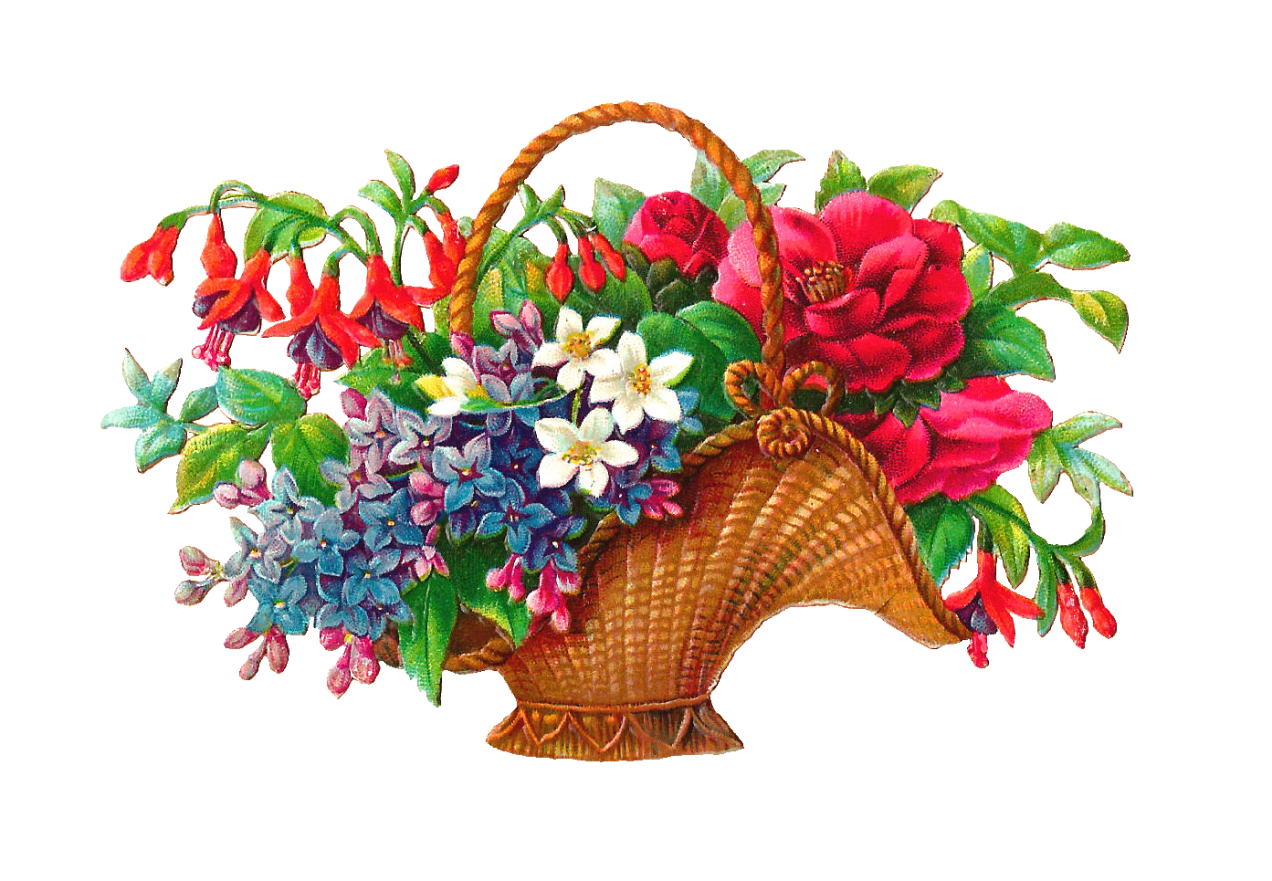 Ольга Михайловна Степановаучитель английского языкаМБОУ «Цивильская СОШ №2» Чувашской Республики2015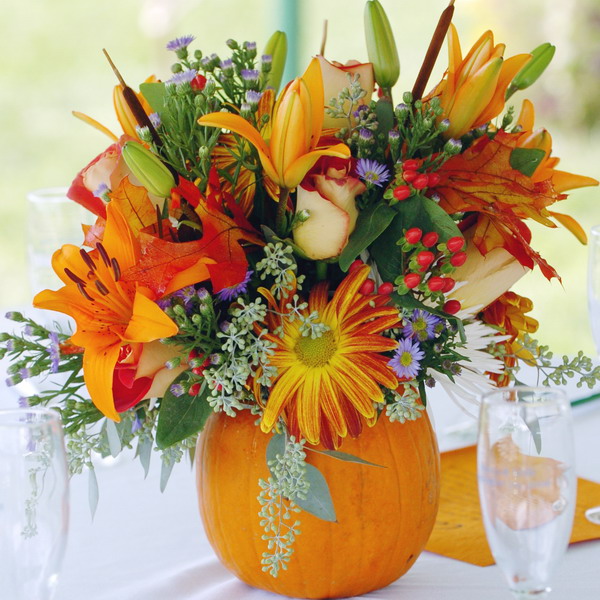 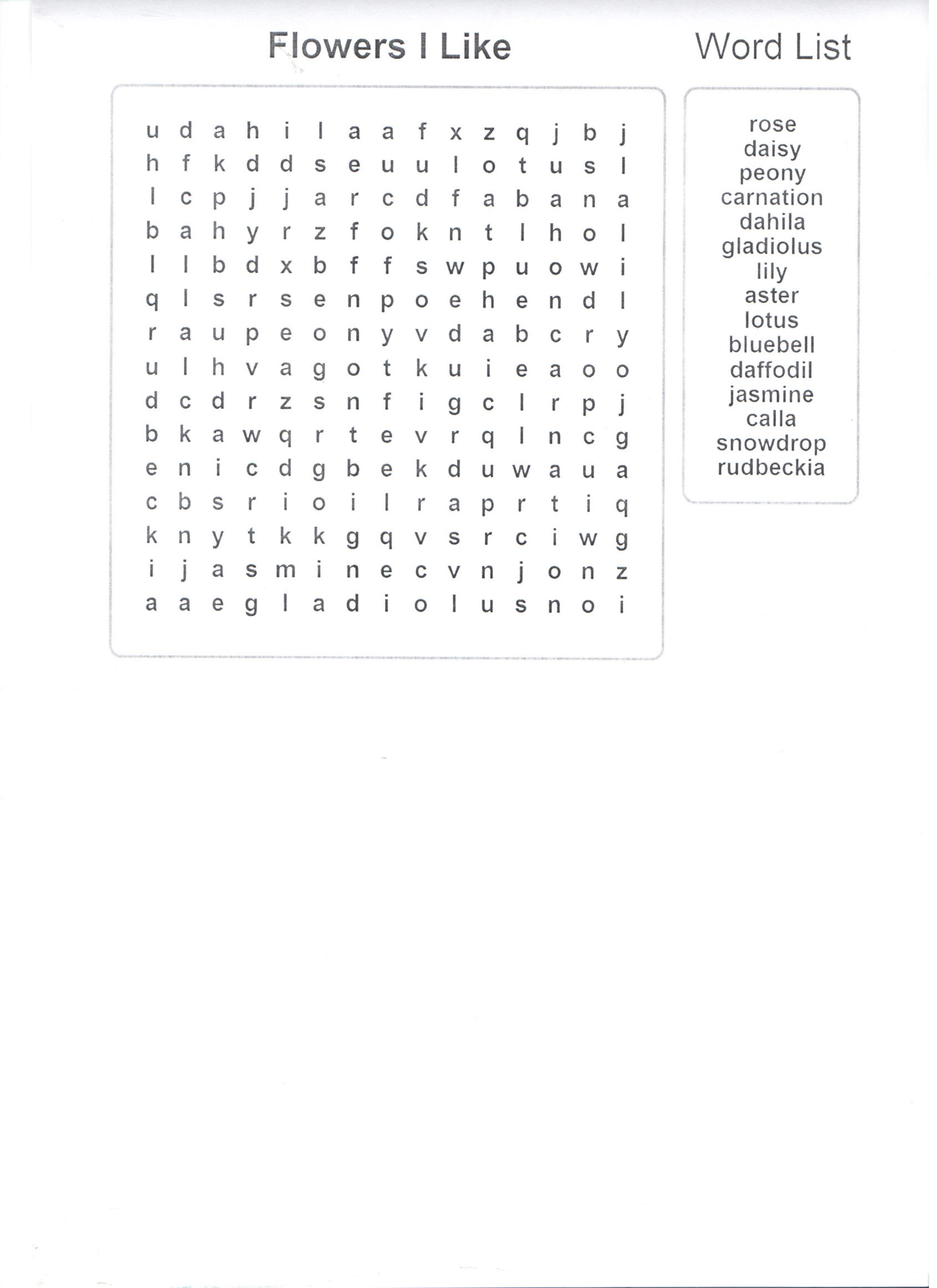 Key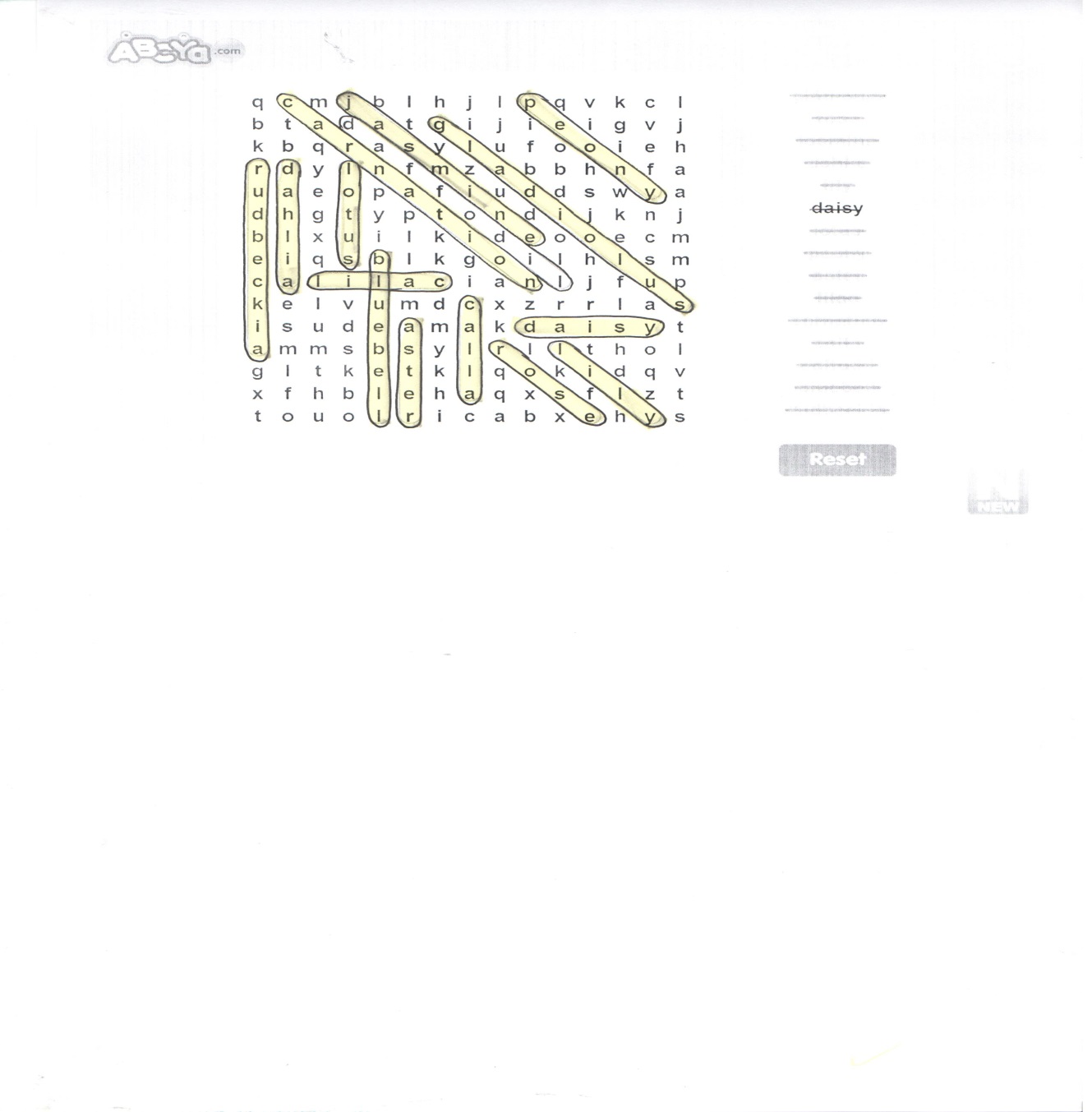 